  Б О Й О Р О К                                                          П Р И К А З              29.12.2020 й.                                              № 394                                 29.12.2020 г.«О проведении акции «Безопасные каникулы» «Безопасный социально-значимый объект» в общеобразовательных организациях муниципального района Шаранский район Республики Башкортостан»	Во исполнение писем администрации муниципального района Шаранский район № ВХ- 8468/0 от 26.12.220 г., Главного управления МЧС России по Республике Башкортостан № ИВ-169-2763 от 26.12.2020. «О проведении акции «Безопасные каникулы» «Безопасный социально-значимый объект», МКУ «Отдел образования», приказывает:1. В период с 29 декабря 2020 года по 15 января 2021 года провести в общеобразовательных учреждениях муниципального района Шаранский район акцию по повышению безопасности в новогоднее каникулярное время.2. Утвердить прилагаемый план мероприятий о проведении в общеобразовательных организациях муниципальном районе Шаранский район Республики Башкортостан.3. Назначить ответственным за организацию проведения акции в общеобразовательных организациях муниципального района Шаранский район Республики Башкортостан методиста Гаврилову Л.Д.4. Руководителям общеобразовательных учреждений:- объявить о проведении акции в образовательных учреждениях;- по итогам проведения акции направить обобщенную информацию в МКУ «Отдел образования» методисту Гавриловой Л.Д. согласно приложения 1.  5. Гавриловой Л.Д. обобщить собранную информацию по итогам проведения акций « Безопасные каникулы».	6. Контроль за исполнением данного приказа возложить на методиста  МКУ «Отдел образования» Гаврилову Л.Д.Начальник МКУ «Отдел образования»:            п\п                     М.З. АхмадуллинУТВЕРЖДЕНприказом МКУ «Отдел образования администрации муниципального района Шаранский район Республики Башкортостан» №394 
от 29.12.2020 г.ПЛАН мероприятий по проведению акции «Безопасные каникулы» «Безопасный социально-значимый объект» в общеобразовательных организациях муниципального района  Шаранский район Республики Башкортостан в 2020-2021 учебном году«БАШKОРТОСТАН РЕСПУБЛИКАhЫШАРАН РАЙОНЫМУНИЦИПАЛЬ РАЙОНЫХАКИМИӘТЕНЕҢМӘFАРИФ БΥЛЕГЕ»МУНИЦИПАЛЬ ҠАЗНА УЧРЕЖДЕНИЕһЫ(МҠУ «МӘҒАРИФ БУЛЕГЕ»)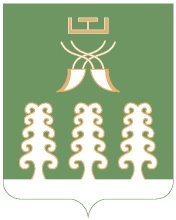 МУНИЦИПАЛЬНОЕ КАЗЕННОЕ УЧРЕЖДЕНИЕ«ОТДЕЛ ОБРАЗОВАНИЯАДМИНИСТРАЦИИМУНИЦИПАЛЬНОГО РАЙОНАШАРАНСКИЙ РАЙОН РЕСПУБЛИКИ БАШКОРТОСТАН»(МКУ «ОТДЕЛ ОБРАЗОВАНИЯ»)№ п\пНаименование мероприятияСроки проведенияОтветственныеИздание нормативно-правового акта отдела образования28.12.2020 г.Отдел образования, Составление и утверждение плана мероприятий по проведению акции в  общеобразовательных организаций МР Шаранский район РБ28.12.2020Отдел образованияСоставление и утверждение календарного плана проведения акции общеобразовательных организаций МР Шаранский район РБ28.12.2020Отдел образованияСоставление распорядительного акта руководителя образовательной организации, проводящей акцию29.12.2020Администрация общеобразовательной организацииУтвердить распорядительным документом инструкцию по действиям учащихся и школьного персонала по сигналу «Пожар»31.12.2020Администрация общеобразовательной организацииОформление выставки методической и периодической литературы по вопросам обеспечения пожарной безопасности, а также в быту, лесах и др. Обновление информационных уголков образовательных организациях, в том числе классных уголков.31.12.2020ЗДВР кл. руководителиОбъявить о проведении акции перед детьми, учительским и преподавательским составом  До 31.12.2020Администрация общеобразовательной организацииНа сайт школы  разместить информацию по вопросам обеспечения пожарной безопасности в образовательных организациях, а также в быту, лесах и других местах (в том числе методитческие рекомендации, фотографии с мероприятий, приказы, инструкции и т.д.)До 15.01.2021Администрация общеобразовательной организацииПровести с сотрудниками (работниками) «Уроки безопасности».До 31.12.2020Администрация общеобразовательной организацииПровести инструктаж по соблюдению, правил пожарной безопасного поведения в повседневной жизни и в школе.До 31.12.2020Администрация общеобразовательной организацииКлассные часы по вопросам:«Меры безопасности при обращении с огнем»;«Поведение в экстремальных ситуациях, в том числе при пожаре».До 31.12.2020Администрация общеобразовательной организацииПровести выставку рисунков на тему «Спички детям не игрушка»До 31.12.2020Администрация общеобразовательной организацииОрганизовать просмотр обучающих видеороликов и мультфильмов по пожарной безопасности на уроках ОБЖДо 31.12.2020Администрация общеобразовательной организацииПровести викторины в области обеспечения пожарной безопасности До 31.12.2020Администрация общеобразовательной организацииРазместить материалы по итогам акции на сайте школы (итоги конкурсов, викторин, выставок и их результатов)15.01.2021Администрация общеобразовательной организацииОсвещение профилактических вопросов в рамках проведения акции на родительских собранияхДо 31.12.2020Администрация общеобразовательной организацииВ целях предупреждения гибели детей на пожарах и привития навыков действий в случае возникновения пожара и других чрезвычайных ситуаций организовать проведение в период зимних каникул дополнительных онлайн занятий (викторин, конкурсов, театральных представлений, соревнований, учебно-познавательных занятий, флэш-мобов, спортивно-массовых мероприятий и т.д.) на противопожарную тематикуДо 15.01.2021Администрация общеобразовательной организацииСоздание онлайн-лагеряДо 15.01.2021ЗДВР, кл. руководителиИспользовать созданные площадки дистанционного обучения в образовательных организациях, с целью проведения занятий по профилактике пожаров в быту с детьми и их родителями. Организовать рассылку агитационных материалов на противопожарную тематику через созданные родительские чаты в различных мессенджерах  В период проведения акцииЗДВР, кл. руководителиПродолжить работу по созданию в учебных заведениях добровольных пожарных дружин из числа преподавателей и ответственных хозяйственных работников.До 17.01.2021Администрация общеобразовательной организацииПо итогам проведения акции «Безопасные каникулы» подготовить информацию на официальный сайт образовательного учреждения, а также направить информацию для обобщения за муниципальные учреждения в отдел образования До 17.01.2021Администрация общеобразовательной организации